ВИТАМИНЫ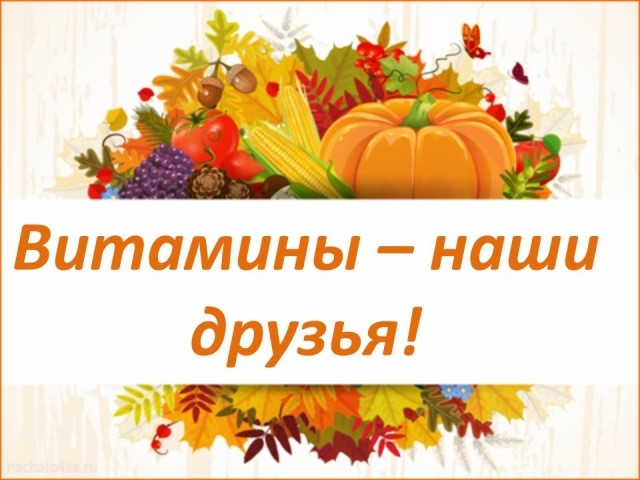 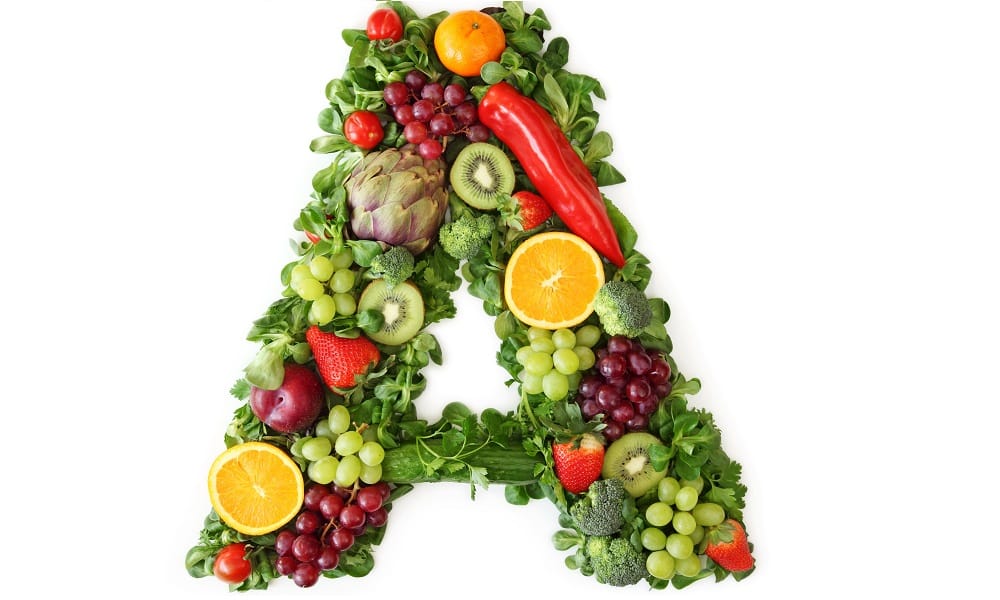 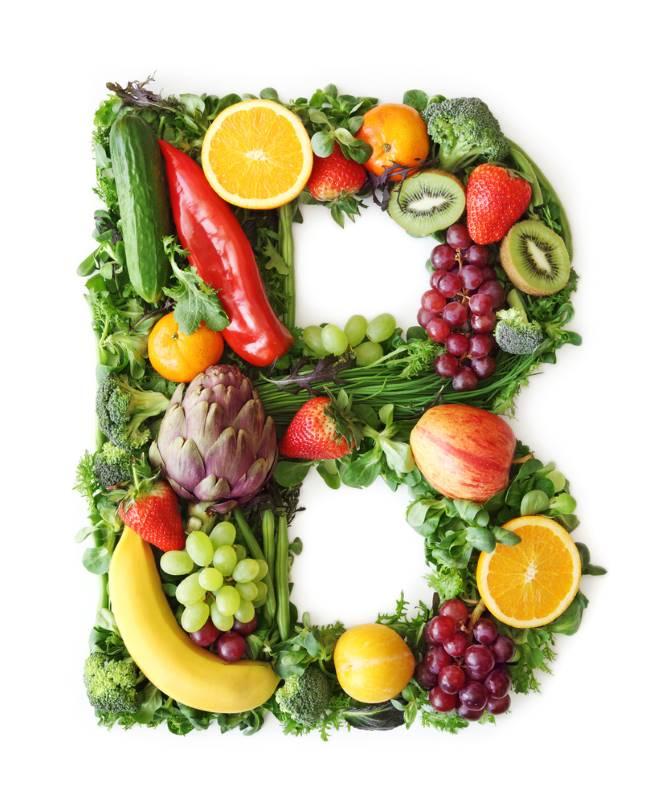 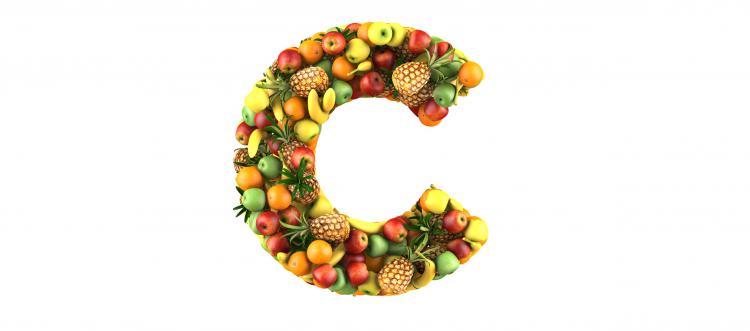 